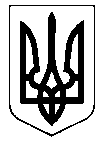  ЛИТОВЕЗЬКА СІЛЬСЬКА РАДА   МОВНИКІВСЬКА ГІМНАЗІЯ ЛИТОВЕЗЬКОЇ СІЛЬСЬКОЇ РАДИ                           ВОЛОДИМИРСЬКОГО РАЙОНУ ВОЛИНСЬКОЇ ОБЛАСТІвул. Інтернаціональна, 6, с. Мовники, Володимирський р-н, Волинська обл., 45315, тел. (03372)96120E-mail: movnikiv@ukr.net Код ЄДРПОУ 23016759Фінансовий звіт Мовниківської  гімназії за 2023 рікДиректор                                                                 Галина КУЗЬМІНЧУК№з/пНайменування товаруСума (грн)ІКошти засновника1Електоренергія5137кВт3746.722Газ6488м2851663Продукти харчування1355014Плита електрична1шт.360005Комплект учнівський (одномісний)12 шт.294006Дошка шкільна для крейди4шт.132287Дошка (на підлогу)245708Господарчі товари55379Миючі засоби132510Спліт система1 шт.3000011Бензокоса1шт.3800ІІ НУШ (субвенція)9919ІІІБатьківські кошти (на ремонт класів 2-9 класи)9800